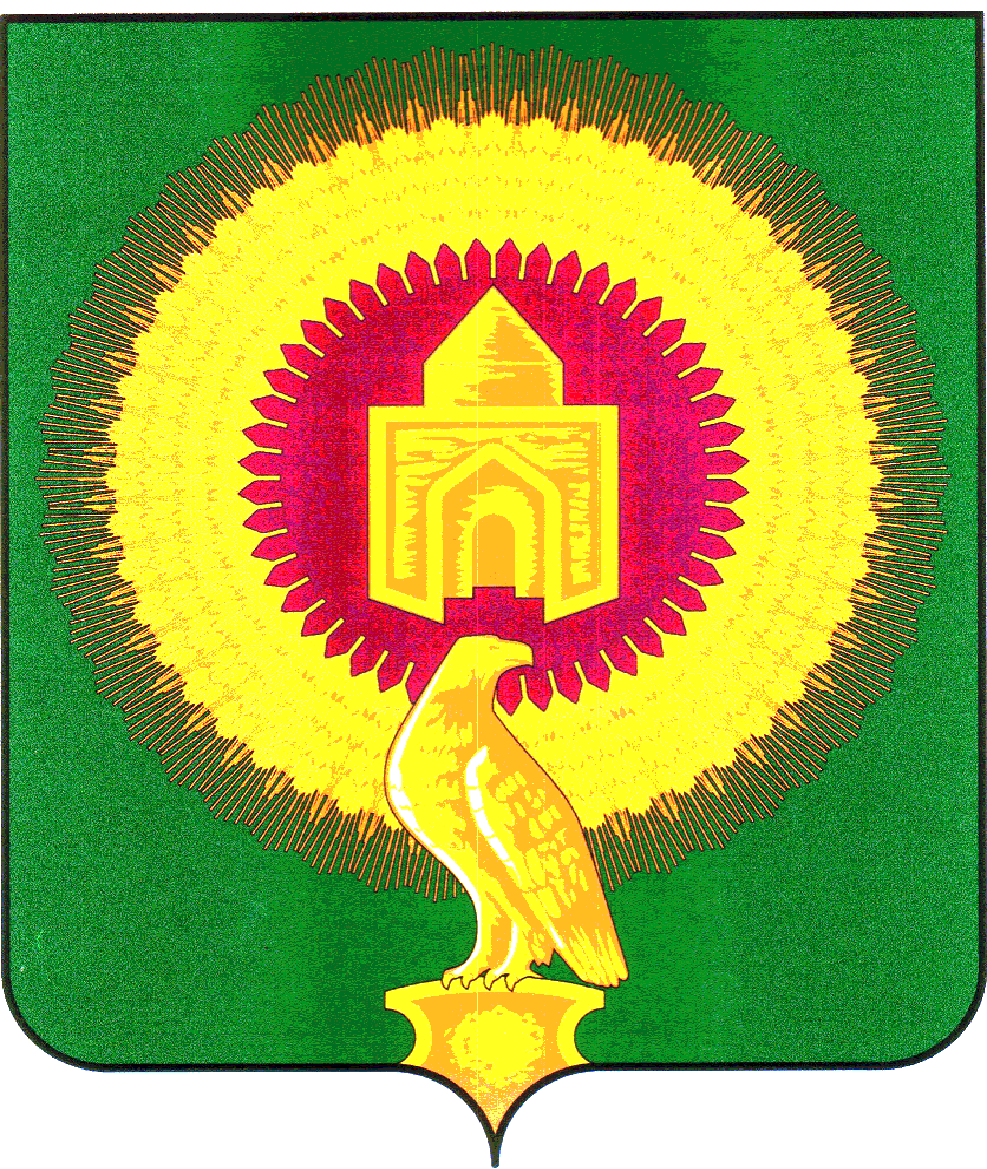 457200 Челябинская область, с.Варна, ул.Советская,135/1, кабинет№13тел. 3-05-03,  E-mail: revotdelvarna@.mail.ruАкт №2по результатам контрольного мероприятия«Проверка использования бюджетных средств на содержание транспортных средств Краснооктябрьского сельского поселения в муниципальном учреждении «Администрация Краснооктябрьского сельского поселения Варненского муниципального района» за период с 01.01.2019 года по 31.12.2019 года»14.02.2020 г.                                                                                                 с.Варнаэкз. № __Основание для проведения контрольного мероприятия: пункт 2.2 раздела II плана работы Контрольно-счётной палаты Варненского муниципального района Челябинской области на 2020 год и распоряжений председателя КСП о проведении контрольного мероприятия от  09.01.2020г. №2 и от 28.01.2020 №5.Предмет контрольного мероприятия: нормативные правовые акты и иные распорядительные документы, обосновывающие операции со средствами местного бюджета; бухгалтерская отчетность; платежные документы, данные регистров бюджетного учета; иные документы.Объект контрольного мероприятия: Муниципальное учреждение «Администрация Краснооктябрьского сельского поселения Варненского муниципального района Челябинской области» (далее по тексту Администрация).Цель контрольного мероприятия: проверка законности, целесообразности, эффективности и целевого использования средств бюджета, выделенных на содержание транспортных средств, сохранность и контроль по использованию транспортных средств.Проверяемый период деятельности: с 01.01.2019г. по 31.12.2019г..Срок  контрольного мероприятия: 24 календарных дня (18 рабочих дней)    с 13.01.2020г. по 05.02.2020 года.Состав рабочей группы:Руководитель контрольного мероприятия: аудитор Пальчикова Л.В..Краткая информация об объекте контрольного мероприятия: юридический адрес: 457209, Челябинская область, Варненский район, п.Красный Октябрь, ул. Школьная,13.Ответственные лица за финансово-хозяйственную деятельность:- глава Краснооктябрьского сельского поселения: Майоров А.М.  (Решение Совета депутатов Краснооктябрьского сельского поселения от 20.03.2017г. №6), весь проверяемый период;- главный бухгалтер: в период с 01.01.2019г. по 05.06.2019г. - Нетцель Л.Э. (Распоряжение от 06.08.2018г. №15), (уволена 05.06.2019 года по Распоряжению от 05.06.2019г. №9);- в соответствии с пунктом 10.1 статьи 161 Бюджетного кодекса РФ Администрацией переданы полномочия по выполнению бюджетного (бухгалтерского) обслуживания финансово-хозяйственной деятельности Администрации, а так же обеспечению подготовки документов, материалов, расчетов, необходимых для осуществления планирования (исполнения) сметы доходов и расходов Администрации муниципальному казенному учреждению «Центр бюджетного планирования, учета и отчетности» Варненского муниципального района Челябинской области (далее по тексту МКУ «Центр БПУО») по соглашению от 01.07.2019г. №1.Право первой подписи при оформлении бухгалтерских документов и платежных банковских документов принадлежит Майорову Александру Матвеевичу (весь проверяемый период). Право второй подписи - главному бухгалтеру Нетцель Лилии Эдуардовне (с 01.01.2019г. по 05.06.2019г.), финансовому директору МКУ «Центр БПУО» Пелих Наталье Сергеевне (с 01.07.2019г. по 31.12.2019г..Проверкой установлено:1.Анализ организационно-правовых документов учреждения1.1. Организационно-правовой статус учрежденияМуниципальное учреждение «Администрация Краснооктябрьского сельского поселения Варненского муниципального района Челябинской области» является казенным учреждением (далее по тексту «Администрация»). Администрация действует на основании Устава, зарегистрированного Главным управлением Министерства юстиции Российской Федерации по Уральскому федеральному  округу 01.12.2005г. № ГИ 745053072005001 .Администрация состоит на налоговом учете в Межрайонной инспекции ФНС России №12 по Челябинской области с 29.12.1993 года, ИНН 7428001019. Основной государственный регистрационный номер№1027401532190, реквизиты свидетельства о государственной регистрации 74 № 000458078 от  18.10.2002 года. Администрация - исполнительно-распорядительный орган Краснооктябрьского сельского поселения, наделенный полномочиями по решению вопросов местного значения и полномочиями по осуществлению отдельных государственных полномочий, переданных органам местного самоуправления поселения федеральными законами и законами Челябинской области (статья 29 Устава).Администрация является юридическим лицом, имеет самостоятельный баланс, лицевой счет, печать с изображением герба муниципального образования со своим наименованием, иные печати и штампы.В соответствии с пунктом 2 статьи 154 БК РФ МКУ «Центр БПУО» организует исполнение бюджета поселения.Финансовое управление администрации Варненского муниципального района организует кассовое исполнение бюджета сельского поселения через счета отделения по Варненскому району УФК по Челябинской области.Для исполнения бюджета в части налоговых доходов и наличных денежных операций для учета средств находящихся во временном распоряжении в учреждении исполнение происходило через лицевой счет, открытый в отделении по Варненскому району УФК по Челябинской области, обслуживающийся в Отделении Сбербанка России №8597 (весь проверяемый период).      Согласно подпунктов 1 и 3 пункта 1 статьи 5 главы 2 Устава муниципального образования Краснооктябрьское сельское поселение Варненского муниципального района Челябинской области к вопросам местного значения Краснооктябрьского сельского поселения относится:- формирование, утверждение, исполнение бюджета Краснооктябрьского поселения и контроль за исполнением данного бюджета;- владение, пользование и распоряжение имуществом, находящимся в муниципальной собственности Краснооктябрьского сельского поселения.Согласно пункту 3 статьи 33 главы 8 Устава муниципального образования Краснооктябрьское сельское поселение Варненского муниципального района Челябинской области от имени муниципального образования, права собственника в отношении имущества, находящегося в муниципальной собственности Краснооктябрьского поселения, осуществляет администрация Краснооктябрьского сельского поселения на основании федеральных законов и принимаемых в соответствии с ними нормативных правовых актов Совета депутатов.Для учета средств на содержание Администрации использовался лицевой счет:- № 0318250008100 (счет открыт для кассового исполнения в                               Финансовом управлении администрации Варненского муниципального района).Выводы1. В ходе контрольного мероприятия проверки финансово-хозяйственной деятельности объем проверенных бюджетных средств составил 194343,23 рубля.2. Общая сумма нарушений, выявленная в ходе контрольного мероприятия:                                                             по 12 нарушениям в сумме 34767,85 рублей, в том числе:2.1. Нарушения по бюджетному законодательству (в том числе  целесообразности, эффективности, целевого использования средств бюджета, выделенных на содержание организации, полноты отражения расходов): в сумме 483,90 рублей по 1 нарушению.2.2. Нарушения законодательства о бухгалтерском учете и (или)  требований по составлению бюджетной отчетности: в сумме 34283,95 рублей по 6 нарушениям.2.3. Нарушения в учете и управлении муниципальным имуществом: нарушения отсутствуют.2.4. Нарушения в сфере размещения заказов при осуществлении закупок товаров (выполнение работ, оказании услуг) для муниципальных нужд: нарушения отсутствуют. 2.5. Нарушения по трудовому законодательству: нарушения отсутствуют. 2.6. Прочие нарушения:  по 5 нарушениям.3. Процент нарушений выявленных в ходе контрольного мероприятия от общей суммы проверенных бюджетных средств составил: 17,9%.Предложения (рекомендации):Рассмотреть отчет и принять организационные и другие меры по обеспечению надлежащего контроля за устранением нарушений, выявленных в ходе проверки.Рассмотреть вопрос о внесении изменений в Положение о внутреннем финансовом контроле и в Соглашение о передаче части своих полномочий с Администрацией Варненского муниципального района.Внести исправления в бухгалтерский учет по соответствующим нарушениям с составлением соответствующих справок. Обеспечить качественное ведение бухгалтерского учета, обратить внимание на составление первичных документов (путевых листов с обязательными реквизитами, подтверждающими правомерность совершения операции) и заполнение регистров бухгалтерского учета.Обеспечить целевое и эффективное использование бюджетных средств:усилить контроль над полнотой и своевременностью погашения кредиторской и дебиторской задолженностей (своевременно составлять акты сверок и проводить инвентаризацию расчетов);Рассмотреть вопрос о передаче автомобиля  АЦ 40 ЗИЛ 130 государственный регистрационный знак У 461 ХВ 74, 1991 года выпуска в Общественное учреждение Варненского муниципального района «Добровольная пожарная команда». В  срок до 14.02.2020 года направить представление по итогам проверки Контрольно-счётной палаты Варненского муниципального района Челябинской области в Администрацию Краснооктябрьского сельского поселения Варненского муниципального района Челябинской области  для рассмотрения и принятия мер. Направить отчет о результатах контрольного мероприятия: - главе Варненского муниципального района Челябинской области;- в Собрание депутатов Варненского муниципального района   Челябинской области. Руководитель контрольного мероприятия:КОНТРОЛЬНО-СЧЕТНАЯ ПАЛАТА ВАРНЕНСКОГО МУНИЦИПАЛЬНОГО РАЙОНА ЧЕЛЯБИНСКОЙ ОБЛАСТИКОНТРОЛЬНО-СЧЕТНАЯ ПАЛАТА ВАРНЕНСКОГО МУНИЦИПАЛЬНОГО РАЙОНА ЧЕЛЯБИНСКОЙ ОБЛАСТИКОНТРОЛЬНО-СЧЕТНАЯ ПАЛАТА ВАРНЕНСКОГО МУНИЦИПАЛЬНОГО РАЙОНА ЧЕЛЯБИНСКОЙ ОБЛАСТИ Аудитор                                                Л.В.Пальчикова